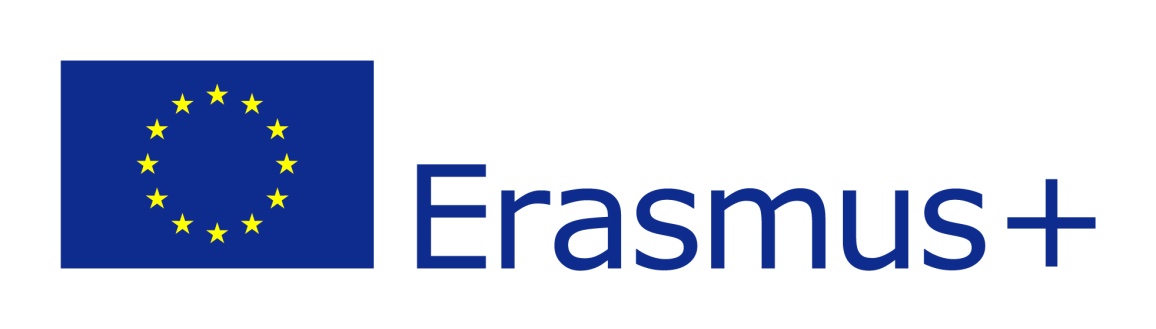 Associated Person (Organisation Name)Background and Experience1. Please briefly present the organisation/group (e.g. its type, scope of work, areas of activity and if applicable, approximate number of paid/unpaid staff, learners and members of the group).Please be specific (max. 5000 characters)2. What are the activities and experience (name specific projects) of the organisation in the areas relevant for this project. As a partner, Crossing Borders will share its long standing experience in the field of inclusion, intercultural learning together on equal terms. As such we will bring in our international experience in facilitating meaningful space for dialogue and mutual understand based on mutual respect and acceptance and celebration of diversity as asset. Accordingly, we will help develop methods and tools against hate speech which represents a terrible form of violence that leads to structural, cultural and physical violence. As a partner, Crossing Borders takes active part in all the stages and levels of the common activities of the project from proposal development to implementation, follow up, exploitation and dissemination of the results. In particular, we will take a lead for the Social Integration Problems of Migrants Book (O4). We have a rich experience in this field and will be happy to coordinate, develop and produce the Book in close collaboration with the partners and our local associate partners. Crossing Borders will also take care of the other activities in Denmark including project information, reseach, design and publication, hosting transnational meetings, multiplier events, recruitment, preparation and follow up on the Danish participants.  Finally, Crossing Borders will contribute with sharing of good practices and experiences from our youth Action Hub, climate ambassadors, Eco-hub, Youth Voice for greener and cleaner and smarter cities that are social and in harmony with the surrounding environment. We will contribute to facilitating constructive dialogue from other projects we are implementing across Europe, in Caucasus, in Africa, the Middle East, EU Programme countries and Eastern Partner countries. What are the skills and/or expertise of key persons involved in this project?Please be specific (max. 5000 characters)3.Has the organisation participated in a European Union granted project in the 3 years preceding this application?Please indicate:3. List of associated partnersPlease identify and explain the involvement of associated partners, not formally participating in the project. It is essential to involve other types of organizations, schools, local municipalities that will contribute in the impact, dissemination, activities of the project Please explain how they will contribute to the implementation of specific project tasks/activities or support the dissemination and sustainability of the project. These organisations may provide the partnership with facilities or assistance that enhances the quality of work, but they cannot be responsible for the core activities of the project (e.g. management, coordination etc.)4. Dissemination and use of project results activities (both general and those that directly involve young people,)4.1. Dissemination means and Social Media Capacity (please give specific numbers)4.2 Which activities will you carry out for the dissemination of our project results?Role in the projectPartnerPIC/E/Pador945217859 / E10026698/ PADOR: DK-2019-CKQ-1703171316AddressNørre Allé 7, 2200 Copenhagen N, DenmarkFull legal name in national languageCrossing BordersFull legal name in latin charactersCrossing BordersFull legal name (English)Crossing BordersAcronymCBNational ID (if applicable)32166121Department (if applicable)AddressNørre Allé 7, 2200 CountryDenmarkP.O. BoxPost Code2200 CEDEXCity	Copenhagen NEmailcb@crossingborders.dkWebsitecrossingborders.dkFacebookhttps://www.facebook.com/CrossingBordersDK/Telephone/ Fax+4521639432Type of OrganizationNon-profit civil society organisation Is the partner org. a public body?NoIs the partner org. a non-profit?YesActivity level National and international Has the organization received any type of accreditation before submitting this application?YesAccreditation TypeEVS/ solidarity CorpsAccreditation Reference2013-DK-20Legal RepresentativeGarba DialloPreferred Contact(Only one contact person can be “Preferred Contact”. Garba DialloTitleDirectorGenderMaleFirst NameGarbaFamily NameDialloDepartmentPositionDirectorEmailgarba@crossingborders.dkTelephone +45 21639432AddressNørre Allé 7CountryDenmarkP.O BoxPost Code2200 CEDEXCITYCopenhagen NContact PersonGarba DialloGarba DialloGarba DialloTitleFounding DirectorFounding DirectorFounding DirectorGenderMaleMaleMaleEmailgarba@crossingborders.dkgarba@crossingborders.dkgarba@crossingborders.dkTelephone +45 29703583+45 29703583+45 29703583AddressNørre AlléNørre AlléNørre AlléCountryDenmarkDenmarkDenmarkPost Code220022002200CITYCopenhagen NCopenhagen NCopenhagen NBANK ACCOUNT DATABANK ACCOUNT DATABANK ACCOUNT DATAName of the account holder:Name of the account holder:CROSSING BORDERSAddress of the account holderAddress of the account holderNørre Allé, 220 Copenhagen, DenmarkCVRCVR32166121BANK NAMEBANK NAMEMerkur BankBANK AGENCY AND ADDRESS BANK AGENCY AND ADDRESS Vesterbrogade 40, 1620, Copenhagen, Denmark BIC/SWIFT CODE BIC/SWIFT CODE MEKUD21IBANIBANDK69 8401 000 1062 027Crossing Borders (CB) is a non-profit, non-partisan civil society organisation. The vision of CB is a world in peace with itself in which diversity is celebrated. The mission is to create dialogue space toward such a world and to build the capacity of youth, media workers and educators to realise the above vision. The overall goal is to enable people with different backgrounds to learn to live together on equal terms.Crossing Borders started as a project in 1999 in Denmark in support of meaningful dialogue between the conflict parties in the Middle East. In response to increased activities and demands for the CB concept and services, it was transformed, in 2004, into a dynamic organisation with activities in Denmark and abroad. CB activities comprise four programmesBring the World to the Classroom School Workshops for high and primary schools in Denmark with the purpose to bring the world in the school and the school out into the real world using international youth facilitators who are parts of the stories they teach Global Højskole for youth leaders from across the globe to learn about the key dimensions of globalisation: diversity, climate change, peace and conflicts, the media, the Gobal Goals for sustainable development and social enterpreneurship. International projects focusing on youth participation in public and global affairs.Volunteer programme as a way of enabling youth to gain real life experience and active citizenshipFood for Thought Storytelling bi-weekly eventsTeacher conferences on current global issues of concern for educators.Publications of educational materials, youth magazine and newsletters Core themesCB's themes focus on current global issues including climate change, migration, youth participation, and the SDGs as a contribution toward green innovation and eco-enterpreneurship for sustainable developmentCrossing Borders partnersCB has collaborating with parteners who work toward the same goals. These partners compriseMunicipalitiesHigh schoolsUniversitiesInternational civil socienty project partnersPublic funding partnersInternational Funding partners. In recognition of its contribution to peace dialogue, Crossing Borders was awarded “an Honourable Mention for the Euro Mediterranean Award for Dialogue between Cultures 2006, with the theme “Mutual respect among people of different religions or any other belief “by the Anna Lindh Foundation for the Dialogue between Cultures and the Fondazione Mediterraneo”.CB structure comprises ·	International advisory board of 22 eminent personalities ·	Executive board of seven members·	Secretariat with director, two International Programme Coordinators, 4 International Programme  Coordinators, 5 international project coordinators, and communication team and 20 volunteers/interns from all over the world. Garba Diallo is the founding director of Crossing Borders and former Principal of Avnø People's College. Garba has 30 year experience working and living inside the People's College in Denmark. He is international lecturer and public speaker in various universities, public and civil society organisations. He be in charge of coordinating the Danish part of the project and also contribute to the common activities. Garba also has a longstanding experience in social Integration Problems of Migrants and their inclusion in society.Tatjana Stefanovic is Programme Coordinator at Crossing Borders. She has  15 years of experience  on different positions in NGO sector. She is a certified trainer and manager in various social and educational projects with children, youth, people of different social and cultural backgrounds, marginalized and vulnerable groups. Tatjna’s main area of expertise includes creating and implementing project with topics such as human rights, inclusion, anti-discrimination, cultural diversity, youth participation, active citizenship etc. She has experience in handling the whole project lifecycle, from developing idea, searching founding, implementing and delivering the project in time and quality, reporting and evaluation. Furthermore, her work focuses on enabling organizations in building networks for exchanging ideas, partnerships, experiences and creating new opportunities.Rosangela Vertullo is a Program manager at Crossing Borders Experienced in project development, management, facilitation, meaningful diversity and inclusion and teamwork on equal terms. Moreover, Rosie has is an excellent event coordinator and working in the civic & social organization industry. Skilled in dialogue, negotiation, communication, and collaboration. She has strong organisational and time management skills with a master’s degree focused in Political Science and Government from The University of Nottingham. She has lived experience in Italy, Denmark, higher education in the UK and China.Giselle is International Project Coordinator at Crossing Borders. She is a Global Health and Sustainability Promoter with university education in Global Nutrition and Health from Copenhagen College University. Hailing from Brazil, Giselle enjoys collaborating in different Global Health projects in every way. She has experience in teaching Global Health to exchange students, designing and coordinating global health projects focused on achieving the SDGs, adapting Danish project activities to global reality, and organizing sustainable community development activities. She is a passionate advocate for the UN-17 Global Goals. In addition to her background in Nutrition and Global Health, Giselle has experience business administration and customer relations.YesEU ProgrammeYearProject Identification or Contract NumberTitleApplicant/Beneficiary NameEU CERV2023CERV-2022-CITIZENS-CIV EFIVOSDIKTIO GIA TA DIKAIOMATA TOU PAIDIOU, Crossing Borders et alEU CERV2023CERV-2022-EQUALACCT - Anti-Racism and Civic Courage TrainingComperative Research Network with Crossing Borders as partnerErasmus +2022KA220-YOU-2022-007Food for ChangeCrossing BordersNORDPlus2022NPHZ-2022/10067Digital Awareness and Resilience –DARCrossing BordersErasmus +2022KA220-YOU-2021-033Growing Green CommunitiesCrossing BordersESC2022ESC51-2021-025Daily DialogueCrossing BordersErasmus +	2021KA227-1778FAD3Virtual Design Thinking as a ToolPartner with Tallinna Kunstigümnaasium European Youth Come Together2021624723-EPP-1-2020-1-DE-EPPKA3-EU-YTH-TOG Connecting European Youth Through StorytellingPartner with Comparative Research NetworkErasmus +2021KA227-57A13E04Migrant Sustainable RoutesPartner with FONDAZIONE ACRA Erasmus +2021Ups2020-2IT03-KA205-019129GreenDayPartner with Project StraussNordplus Adult2020NPAD-2020/10128 Facilitating Supportive Spaces for Migrant Entrepreneurs Crossing BordersErasmus +2020KA203-2020-013Problem-Based Learning, Intercultural Communications and STEM in Higher Education Partner with Aalborg UniversityERASMUS +2020KA205-41401289GreenDayPartner with Strauss ASP, ItalyErasmus +20202020-1-DE02-KA204-007543 UNICORNPartner European Solidarity Corps2020ESC11-2019-019Solidarity in ActionCrossing BordersAnna Lindh Foundation2020ALF-CFP-2020-ICD-89Art Performance for Gender Equality-PAGECrossing BordersErasmus + KA22019KA204-2019-019Prospects in the PeripheriesCrossing BordersErasmus + KA32019KA347-2019-004 Youth Voice: we are the shapers, not listenersCrossing BordersErasmus+ KA22018KA204-2018-002YOUTH DRAMA, MEDIA & STORY- TELLING FOR DEVELOPING CUL- TURAL HERITAGE AND TOURISMCrossing BordersErasmus+ KA22018KA205-2018-007Eurospectives 2.0 –digital storytelling curricula for participation and citizen- shipCrossing BordersErasmus+ KA22018KA201-2018-019Pedagogical Approaches for Enhanced Social Inclusion in the Classroom-PaesicUCN/Crossing BordersErasmus+ KA1KA105-2017-202Crossing BordersClimate Action and Environmental AdvocacyCrossing BordersErasmus+ KA2KA202-2017-002Crossing BordersVET Opportunities for Immigrant and RefugeesCrossing BordersErasmus+ KA1KA105-2017-081Crossing BordersConnect to LearnCrossing BordersThe European Solidarity CorpsESC11-2018-009Crossing BordersMe As a VolunteerCrossing BordersName of organisationType of institutionWebsiteCityCountryContributionCivil Society Fund (CISU)Public under the Ministry of Foreign Affairshttps://www.cisu.dk/about-cisu-1AarhusDenmarkInformation, knowledge, exchange of good practices, funding etcUniversity of CopenhagenPublichttps://www.ku.dk/english/Copenhagen.dkDenmarkKnowledge and research sharingAalborg universityPublic universityhttps://www.en.aau.dkAalborgDenmarkUniversity College of Northern DenmarkPublic University Collegehttps://www.ucn.dk/englishAalborgDenmark Sharing research findings and methodologies in education for inclusion University College, CopenhagenPublic University Collegehttps://www.kp.dk/en/CopenhagenDemarkResearch contribution and co-hosting events, students internshipThe Association of the Boarding Schools in DenmarkPublic www.efterskolerne.dk/enCopenhagenDenmarkAccess to 240 junior high schools with some 36000 studentsUnion Cultural HouseMunicipal https://international.kk.dkCopenhagenDenmarkSpaces, dissemination and access to public and private organisational networksFredensborg municipalityMunicipalhttps://fredensborg.dkFredensborgDenmarkAccess to 7 schools and partnershipsThrough our social media channels Facebook, Instagram, Youtube and LinkedIn we reach an average of 10,000 people per post. We send monthly a newsletter where the projects we’re working on are described and constantly updated, as well as in our website.  Two times per month, we host local events which represent also a space where to talk about what we do on our projects and to engage more people in our activities.As partner, Crossing Borders will play a crucial coordinating role in the dissemination of project results in the following platforms: Ensure that all the partners contribute to common dissemination while taking carrying out their respective dissemination activitiesSoMe including Facebook, Instagram, Youtube, LinkedIn etcThe websites and other platforms of the partners Crossing Borders magazine and newsletter and that of the partnersDisplay the project results in connection with our bi-weekly Food for Thought Public Storytelling events in CPH  As part of school service through which we provide workshops, theme days and great debate camps at Danish schools focusing on current global issues such as migration, climate change, peace and conflicts and social entrepreneurship Promote the project at the various festivals and other public events in DenmarkDesign and produce digital roll ups, sustainable route guide digital brochures, flyersDeploy our extensive networks of partner organisations to disseminate the project concept, activities and resultsHold multiplier events to showcase and disseminate the project results